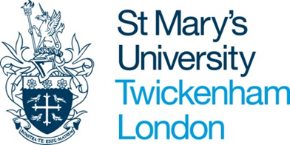 Biodiversity StrategyFebruary 2021IntroductionThis Strategy defines St Mary’s University’s key Biodiversity objectives from 2020-2025.Current PositionThe Biodiversity Policy paints a picture of where the University currently is with biodiversity and ongoing commitments. There are positive conditions and actions within the University environment that had not until the advent of the policy been noted as a whole.ResponsibilitiesResponsibility for implementing strategic objectives is set out below with overall responsibility falling to the Director of Estates and Campus Services.Strategic ObjectivesTrees, Shrubs, and General PlantingWoodland ManagementWildflower Meadows and Green RoofPesticides and HerbicidesWildlifeWasteEducationCampus DevelopmentStrategic ObjectiveSuccess IndicatorsTimescaleOwnerComplete the independent triannual tree surveyDelivery of completed survey in electronic formDue for delivery July 2020 – postponed due to COVID-19 - TBCGrounds and Gardens ManagerAct on the recommendations of the tree survey to both address safety issues but also prolong the life and good health of the trees.Update of tree works schedule against survey recommendations.In line with recommended timeframes in the survey, varying from <3months up to 3yearsGrounds and Gardens ManagerReplacement of young trees failed in heatwave of summer 2018Future tree survey indicating all failed trees replacedSignificant impact due by tree survey of 2023, Completion by tree survey of 2026Grounds and Gardens ManagerIntroduce new plant species where possible when undertaking landscaping and include a mix of native and non-native species to support insects and wildlifeInclude landscape plans in new developmentsChoose flowering plants with good pollen and nectar over a prolonged seasonOngoingEstates Projects TeamGrounds and Gardens ManagerInvestigate the potential for propagation on site from cuttingsUtilise the greenhouse for the Grounds Team to take some cuttings and grow them to young plants suitable for planting out on site.Grounds and Gardens ManagerStrategic ObjectiveSuccess IndicatorsTimescaleOwnerSegregate the area of woodland where low intervention management takes place and protect it from being disturbedSeal access points to the area from persons with appropriate fencing and/or additional plantingOngoingGrounds and Gardens ManagerRetain log piles as an alternative to insect hotels and review how to protect them from disturbanceAdd large logs that are unmanageable for people to move.When available from work taking placeGrounds and Gardens ManagerStrategic ObjectiveSuccess IndicatorsTimescaleOwnerContinuation of meadow care programme for the perennial meadowRecord of perennial meadow care regime each yearAnnuallyGrounds and Gardens ManagerEnhancement of the perennial meadow with new plants or bulbsRecord of perennial meadow additional workReviewed annually for appropriate works during planning of maintenance regimeGrounds and Gardens ManagerContinuation of sowing of the annual meadowRecord of annual meadow sown in spring each yearAnnuallyGrounds and Gardens ManagerContinuation of green roof maintenance regimeRecord/Report on condition of Green RoofAnnuallyGrounds and Gardens ManagerStrategic ObjectiveSuccess IndicatorsTimescaleOwnerIncreased use of alternatives to herbicides on hard surfaces through greater use of weed burner and other alternatives to herbicidesLower chemical volume application recordsAnnuallyGrounds and Gardens ManagerReduced use of herbicides on hard surfaces through improved quality of roads and pathsProject and maintenance work recordsAnnuallyMaintenance ManagerEstates Projects TeamReduced use of selective herbicides on sports pitches through improved management practices such as intervention prior to undesirable species in sports turf going to seed and targeted applicationsLower chemical volume application recordsAnnuallyGrounds and Gardens ManagerStrategic ObjectiveSuccess IndicatorsTimescaleOwnerTo ensure the bird box cleaning regime is ongoing and recorded.Record of cleaning regimeAnnuallyMaintenance HelpdeskStrategic ObjectiveSuccess IndicatorsTimescaleOwnerIncrease the on-site shredding of green waste at the point of pruningReduced need for hired shredding equipment to deal with volume of stored green waste in one locationAnnuallyGrounds and Gardens ManagerReduce and remove small items of disposable plastics recognised to blight the environment such as straws and sachets or fragmented plastic and polystyrene packagingRemoval of individual items of problem waste from availability/use on site directly from available from University facilities.Winter 2021Catering and bar ManagersStrategic ObjectiveSuccess IndicatorsTimescaleOwnerRe-introduction of the Sustainability Group chaired by a PVC or the COORe-introduction of a sustainability group and panel members to advance both sustainability and biodiversity dialogue and issuesSummer 2021Chief Operating OfficerInvestigate the feasibility of greater inclusion of biodiversity within course content Dialogue on the subject of formally introducing and recognising biodiversity in respect of course content when engaging in action plans for UG and PGCE coursesAutumn 2021Deputy ProvostPublishing of Sustainability and Biodiversity Policies on the intranet internally and externally.Completion, approval and publishing of policies and action plans for Sustainability and BiodiversitySpring 2021PVC, Global EngagementStrategic ObjectiveSuccess IndicatorsTimescaleOwnerEnsure future developments on campus do not negatively impact biodiversity and ideally enhance it.Sustainability and Biodiversity embedded in the Estates StrategySustainability and Biodiversity aspect and aims targets included in new projectsOngoingDirector of Estate and Campus Services